Danmarks civile Hundeførerforening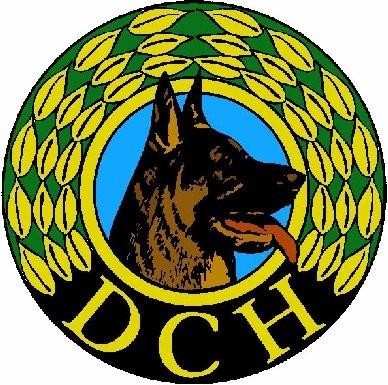 KREDS 1UddannelsesudvalgetGrunduddannelse for Instruktører i DcH Kreds 1 i 2024.Starttidspunkt: Primo januar 2024Sluttidspunkt: Medio november 2024Nu er tiden kommet og der er tid til at tilmelde sig IGU! Elsker du at arbejde med mennesker og hunde og har lyst til at give din viden videre til andre, så se med her!Som aspiranter til DcH instruktører uddannelse, skal du tilmelde dig under dette Event, Din respektive formand skal sende en mail til Gu koordinator: Gu@dch-kreds1.dk med dit/aspirantens fulde navn, som man ønsker at godkende til uddannelsen i 2024. Denne mail skal Gu koordinator modtage seneste d. 12. nov 2023. Ellers vil aspiranten blive slette fra uddannelsen.
Pris for 2024 vil fremgå af Kredsmappen for DcH Kreds 1, som betales af din lokalforening.

Endelig godkendelse afhænger af din lokalforeningsformands accept og Kreds 1`s uddannelsesudvalg. Uddannelsesudvalgets forventninger:Aspiranten foretrækkes at have mindst 2 års praktisk erfaring med hund og gerne konkurrenceerfaring, inden grunduddannelsen påbegyndes.Skulle aspiranten, mod forventning, ikke have mindst 2 års praktisk erfaring med hund, forventer Uddannelsesudvalget, at aspiranten har de rette menneskelige egenskaber, er lyttende, imødekommende og i stand til at kommunikere konstruktivt.Uddannelsesudvalget har tillid til, at lokalforeningerne vælger de dygtigste og mest engagerede aspiranter, som er villige til at forpligte sig 100% under både den teoretiske og praktiske uddannelse.Det er lokalforeningernes ansvar at sørge for aspirantens praktiske uddannelse. Aspiranten forventes at være føl ved en eller flere erfarne instruktører på 2-3 hold i løbet af uddannelsesåret.Hvis en aspirant ønsker mere end én overbygning (det år grundmodulerne påbegyndes), og det teknisk er muligt at følge 2 overbygninger, og ikke mindst at lokalforeningen vurderer, aspiranten kan yde den nødvendige indsats, indebærer det, at aspiranten er føl ved erfarne instruktører på 2 overbygninger i egen lokalforening. Såfremt aspirantens lokalforening ikke selv udbyder de ønskede overbygninger, opfordres til samarbejde med en anden lokalforening for at sikre aspirantens praktiske uddannelse og faglige niveau.Instruktører med en grunduddannelse, der er mindre end 10 år gammel, kan tilmelde sig en ny overbygning. Instruktører med en grunduddannelse, der er 10 år eller mere end 10 år gammel,skal også tilmelde sig grundmodulerne for at kunne vælge en ny overbygning. 	Generelle forudsætninger for uddannede instruktører, der ønsker at tilmelde sig en ny overbygning, er at de skal være føl ved en erfaren instruktør på 1-2 hold enten i egen lokalforening eller i samarbejde med en anden lokalforening for at sikre sig aspirantens praktiske uddannelse og faglige niveau.Uddannelsesudvalgets mål:Uddannelsesudvalget tilstræber at give aspiranterne et godt fundament og den bedst mulige uddannelse, således aspiranten efter endt uddannelse: 	har fået den nødvendige teoretiske baggrund og konkrete værktøjer til at bidrage aktivt i egen lokalforening. 	selvstændigt kan varetage træningen af egne hold på et kvalitetsmæssigt tilfredsstillende niveau.	forventes at kunne udvise forståelse for og tage hensyn til både hundeførere og hundes individuelle træningsbehov.I Kreds 1 består uddannelsen af 8 moduler samt en overbygning. Overbygninger er opdelt i 6 specialer.Grunduddannelsen gennemføres på 1 år og er tænkt som et minimum og i enkelte tilfælde kun som en introduktion til et område. Skulle man blive forhindret i et kursus, forventes der, at grunduddannelsen er færdiggjort på år 2.Efter grundmodulerne opdeles aspiranterne i 6 specialer (modul 9, modul 10, modul 11, modul12, modul 13 og modul 14), hvor konkurrenceprogrammet i de enkelte specialer gennemgås grundigere.Læs mere om Grunduddannelsen for Instruktører i dette link: Uddannelse i DcH (dch-danmark.dk) Undervisningssteder: Tranum Strand og Lokalforeningerne i Kreds 1.Modul 1 og 2:Afholdes hos: Tranum StrandHimmerlandsfondens Kursus FeriecenterStrandvejen 839460 BrovstEndelig godkendelse afhænger af din lokalforeningsformands accept og Kreds 1's uddannelsesudvalg.Har du engagement og hjertet på rette sted, og brænder du for at undervise og dele ud af din viden både til familie, venner, kolleger og klubkammerater? Så er du lige den person, Uddannelsesvalget søger!Telefonnumre til uddannelsesudvalget og kursusleder:   Telefonnumre til kursusledere:                                Mobil nr:            Mail:    Uddannelsesudvalget forbeholder sig ret til løbende at ændre i programmet.Vi ser frem til et godt samarbejde.Med venlig hilsenMaj-Britt Key KristiansenKoordinator for IGUObligatoriske grundmodulerObligatoriske grundmodulerObligatoriske grundmodulerObligatoriske grundmodulerMODULEROMFATTERMODULBESKRIVELSEDATO & STEDGrund modul 1+2Velkomst og introduktion.Pædagogik, kommunikation og planlægningAlment undervisningskendskab Weekendseminar med overnatning pga. undervisning fredag aften2 modulerD. 12/1-24 kl. 19.00 tild. 14/1-24 kl. 16.00Tranum StrandGrund modul 3Adfærd – hundens historie, udvikling og prægning1 modulForåret 2024Grund modul 4Adfærd – hundens sprog ogkommunikation1 modulForåret 2024Grund modul 5Racekendskab1 modulForåret 2024Grund modul 6Indlæringsprincipper og metoder1 modulForåret 2024Grund modul 7Hvalpens socialisering, opdragelse og træning1 modulForåret 2024Grund modul 8Grundlæggende holdtræning i praksis1 modulForåret 2024Valgfri overbygningerValgfri overbygningerValgfri overbygningerValgfri overbygningerModul 9DcH programmet5 modulerAfvikles over 6 dageEfteråret 2024Modul 11Rally3 modulerAfvikles over 4 dage Efteråret 2024Modul 14Nose work3 modulerAfvikles over 6 dageEfteråret 2024Formand for UUMorten Jensen20 99 48 26uu@dch-kreds1.dkTranumJannie Strømberg Frederiksenuudiverse@dch-kreds1.dkKoordinator for IGUMaj-Britt Key Kristiansen28 70 38 51gu@dch-kreds1.dkDagskursusMai Thomsen23 49 46 87uukursus@dch-kreds1.dkSekretærTine Holst Nielsen42 36 21 22KursuslederLotte Friis51 24 76 17webmster@dch-kreds1.dkKursuslederCharlotte Rønnest20 42 22 89